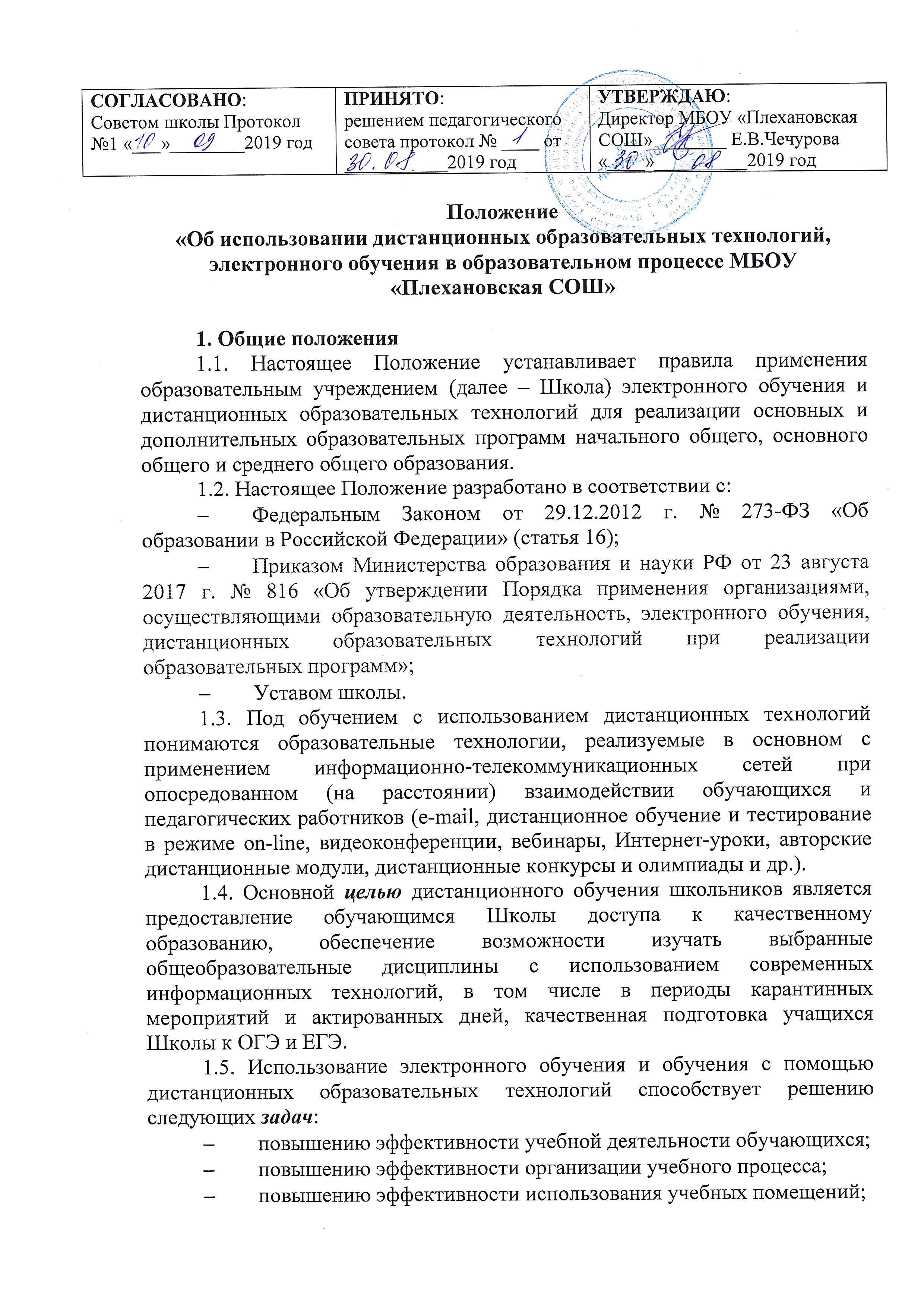 стимулированию развития потребности у обучающихся в получении дополнительных знаний и интереса к учебе, способности к личностному самоопределению и самореализации; развитию интереса к познанию и творческих способностей обучающегося; формированию навыков самостоятельной учебной деятельности на основе дифференциации обучения; разработке учебных образовательных программ с учетом интеллектуальных особенностей контингента обучающихся, оказанию информационно-методической поддержки педагогам, принимающим участие в подготовке детей к заочным (дистанционным) олимпиадам и конкурсам, в подготовке учащихся Школы к ГИА. 2. Организация обучения с применением электронных ресурсов и использованием дистанционных образовательных технологий 2.1. В качестве участников, реализующих основные и (или) дополнительные образовательные программы начального общего, основного общего и среднего общего образования выступают педагоги Школы, имеющие объективную потребность в использовании системы электронного обучения и обучения с использованием дистанционных технологий, необходимое материально-техническое обеспечение, позволяющее участвовать в осуществлении дистанционного обучения, обучающиеся Школы и их родители (законные представители). 2.2. Право на реализацию технологий дистанционного обучения и обучения с использованием электронных ресурсов предоставляется с момента издания приказа по основной деятельности Школы о реализации обучения с использованием электронных ресурсов и дистанционных образовательных технологий. 2.3. Школа в рамках системы дистанционного обучения может реализовывать дополнительные образовательные программы и оказывать дополнительные образовательные услуги (на договорной основе), в том числе платные, не включенные в перечень основных общеобразовательных программ, определяющих статус Школы. При этом виды и формы дополнительных образовательных услуг определяются Уставом или иными локальными актами Школы. 2.4. Основными элементами системы дистанционного обучения являются: цифровые образовательные ресурсы (ЦОР), размещенные на образовательных сайтах; видеоконференции; вебинары; skype-общение; e-mail; облачные сервисы; электронные носители мультимедийных приложений к учебникам; электронные наглядные пособия. 2.5. Формы дистанционных образовательных технологий, используемые в образовательном процессе, должны быть отражены в рабочих программах по учебным предметам, курсам, дисциплинам. В обучении с применением электронных ресурсов и дистанционных технологий используются следующие организационные формы учебной деятельности: урок (или его часть); консультация; семинар; практическое занятие; лабораторная работа; контрольная работа; самостоятельная работа; научно-исследовательская работа; практика. 2.6. Обучение осуществляется на основе цифровых образовательных ресурсов: электронные учебники; интерактивные обучающие ресурсы; виртуальные среды учебно-практической деятельности; компьютерные демонстрации; электронные источники информации; электронные библиотеки; электронные периодические издания; электронные коллекции. 2.7. Ресурсами, сопровождающими предметные дистанционные курсы, могут быть: on-line поддержка обучения; предоставление методических материалов; сопровождение off-line (проверка тестов, контрольных работ, различные виды аттестации).  3. Регламент образовательного процесса 3.1. Задачами начального, основного, среднего общего образования в системе электронного обучения и обучения с использованием дистанционных технологий в условиях реализации федеральных государственных образовательных стандартов для обучающихся являются развитие мотивации к познанию и творческих способностей обучающегося, формирование навыков самостоятельной учебной деятельности на основе дифференциации обучения, повышение качества обученности и доступности образования. Поэтому в дополнение к обязательным предметам могут вводиться предметы по выбору самих обучающихся в целях реализации интересов, способностей и возможностей личности. 3.2. Школа выявляет потребности обучающихся 1-11-х классов в дополнительном дистанционном обучении с целью углубления и расширения знаний по отдельным предметам и элективным курсам. 3.3. Видео-консультации, включенные в дистанционные курсы, проводятся в рамках основного расписания. 3.4. Организация учебного процесса с элементами дистанционного обучения осуществляется на основании письменного заявления-согласия родителя (законного представителя) обучающегося (Приложение 1); 3.5. Школа обязана ознакомить родителей (законных представителей) с документами, регламентирующими осуществление образовательного процесса с элементами дистанционного обучения. 3.6. Процесс обучения осуществляется как в учебных кабинетах Школы педагогами с использованием электронных образовательных средств и возможностей дистанционных образовательных технологий, так и в домашних условиях. 